Year 2 - Our Reading Spine                                  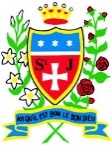 At St. Julie’s Catholic Primary School, we want it to be a place where children are read to, enjoy listening to high-quality books and share their enjoyment of stories through discussion.Our 'Reading Spine' is one element of the approach we take to foster a love for reading in our children. The spine is a core of books that create a living library inside our children's minds.  It is a store of classics and essential reads that help our children engage at a deeper level and enter the world of the story.  We have produced our very own 'Reading Spine' for every year group; giving children access to these high-quality texts.  Ultimately, while our children are continuing to enjoy a range of books throughout their school journey, they are also learning to become meta-cognitive readers.We use the reading spine books in every year group over the school year.  From your child starting in Reception at St. Julie’s Catholic Primary School, to leaving in Year 6, they will have been immersed into 50 of the most fantastic books available to children!Year 2 -  Reading SpineTraction Man is Here - Mini Grey True Story Three Little Pigs – Jon ScieszkaThe Tin Forest – Helen WardPoems to Perform – Julia DonaldsonThe Lighthouse Keepers Lunch – Ronda Armitage The Diary of a Killer Cat – Anne FineThe Tear Thief – Carol Ann DuffyComing to England – Floella BenjaminGregory Cool – Caroline BinchCrazy Mayonnaisy – Julia DonaldsonThe Extraordinary Life of Mary Seacole – Naida RedgraveAmazing Grace – Mary Hoffman Pumpkin Soup – Helen Cooper Who’s Afraid of the Big Bad Book? – Lauren Child Dr Xargle’s Book of Earthlets – Tony Ross Not Now Bernard – David McKee The Flower – John Light Gorilla – Anthony Browne Emily Brown and The Thing – Cressida Cowell Frog and Toad Together – Arnold Lobel The Owl Who Was Afraid of the Dark – Jill TomlinsonFantastic Mr Fox – Roald Dahl The Sheep Pig – Dick King SmithWhere the wild things are? – Maurice SendakFlat Stanley – Jeff BrownThe books from the ‘Reading Spine’ will be shared with the children during the year.